КОМИТЕТ  ПО  ОБРАЗОВАНИЮ  АДМИНИСТРАЦИИ  СОВЕТСКОГО  РАЙОНА АЛТАЙСКОГО  КРАЯП Р И К А З01.09.2016.                                                                                                                            № 101   с.СоветскоеО создании районного методического совета      В целях поддержки инициатив по модернизации системы образования муниципального образования Советского района Алтайского краяп р и к а з ы в а ю:1. Создать районный методический совет при районном методическом кабинете комитета по образованию Администрации Советского района, в составе согласно приложению № 1. 2.  Утвердить положение о районном методическом совете (Приложение № 2).3.  Контроль за исполнением настоящего приказа возложить на заведующую районным методическим кабинетом комитета по образованию Администрации Советского района Иванилову Т.А..Председатель комитета по образованию                                   Е.В. Штейнбрехер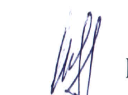 Приложение 1 к приказу комитета по образованию Администрации Советского района№ 101 от 01.09.2016г.Состав районного методического советакомитета по образованию Администрации Советского района 1.  Иванилова Татьяна Александровна, заведующий РМК, председатель методического совета.2. Тугунова Татьяна Владимировна, методист РМК, секретарь методического совета.Члены методического совета3. Негрей Нина Александровна, учитель начальных классов МБОУ «Советская сош»4. Левыкина Елена Рудольфовна, учитель русского языка и литературы МБОУ «Советская сош»5. Вуккерт Ольга Михайловна, учитель математики МБОУ «Советская сош»6. Шеларь Юлия Валерьевна,  учитель английского языка МБОУ Урожайненская СОШ7. Козлов Алексей Александрович, учитель физической культуры МБОУ «Советская сош»8. Сафронова Галина Дмитриевна, учитель технологии МБОУ «Советская сош»9. Карл Татьяна Ивановна, учитель географии МБОУ «Сетовская СОШ»10. Волков Владимир Владимирович, учитель истории МБОУ «Советская сош»11. Шнейдер Светлана Алексеевна,  учитель физики МБОУ «Советская сош»12. Яркина Ирина Юрьевна, учитель музыки МБОУ «Советская сош»13. Сафонова Ирина Михайловна, заместитель директора по ВР МБОУ Урожайненская СОШ14. Яблонская Светлана Евгеньевна, заместитель директора по ВР МБОУ «Советская сош»15. Заозёрова Лариса Анатольевна, библиотекарь МБОУ «Советская сош»16. Аносова Ольга Васильевна, воспитатель МБДОУ д/с № 3 «Алёнушка» с.Советское17. Смолякова Ирина Петровна, воспитатель МБДОУ д/с № 1 «Огонёк» с.СоветскоеПриложение 2 к приказу комитета по образованию Администрации Советского района№ 101 от 01.09.2016г.ПОЛОЖЕНИЕо районном методическом совете комитетапо образованию Администрации Советского районаОБЩИЕ ПОЛОЖЕНИЯ     1.1. Районный методический совет комитета по образованию Администрации Советского района  (далее Методический совет) – коллективный общественный профессиональный орган, объединяющий руководителей районных методических объединений в целях осуществления руководства методической деятельностью. Методический совет является постоянно действующим совещательным органом для рассмотрения основополагающих вопросов образовательной политики.      1.2. Методический совет создается с целью осуществления развития инициативы коллектива, расширения коллегиальных, демократических форм управления и самоуправления, формирования творческого подхода к педагогической деятельности.      1.3. Методический совет, являясь консилиумом опытных педагогов-профессионалов, оказывает комплексное управленческое воздействие на важнейшие блоки учебно-воспитательного процесса в образовательных организациях, анализирует его развитие, разрабатывает на этой основе рекомендации по совершенствованию методики обучения и воспитания.      1.4. Методический совет координирует работу районных методических объединений, направленных на развитие научно-методического обеспечения образовательного процесса, инноваций, опытно-экспериментальной и научно-исследовательской деятельности педагогических коллективов.      1.5. В своей деятельности методический совет руководствуется законом «Об образовании», Положением о методическом кабинете, настоящим Положением.      1.6. Данное положение является внутренним нормативным правовым актом и  утверждается приказом председателя комитета по образованию Администрации Советского района. II.   ЦЕЛЬ и ЗАДАЧИ ДЕЯТЕЛЬНОСТИ     2.1. Цель деятельности методического совета – обеспечение гибкости и оперативности методической работы, повышение квалификации педагогических работников, формирование профессионально значимых качеств учителя, рост профессионального мастерства.     2.2. Задачи методического совета:- координация деятельности районных методических объединений, направленная на развитие методического обеспечения образовательного процесса;- разработка приоритетных для образовательной системы района направлений методической работы;- создание условий для развития педагогического и методического мастерства учителей, организация консультирования педагогических работников района по проблемам совершенствования профессионального мастерства, методики проведения различных видов занятий и их учебно-методического и материально-технического обеспечения;-  осуществление проблемного анализа образовательного процесса; оказание помощи администрациям образовательных организаций в изучении результативности работы отдельных педагогов, методических объединений, творческих и проблемных групп;- разработка методических рекомендаций педагогам с целью повышения эффективности и результативности их труда, роста профессионального мастерства, активизации работы методических объединений;- организация опытно-поисковой, инновационной деятельности в образовательных учреждениях района, направленной на освоение новых педагогических технологий, апробацию УМК и т.д.;- выявления, обобщения и распространения положительного педагогического опыта учителей района.- стимулировать инициативу и активизировать творчество педагогов в научно-исследовательской, опытно-экспериментальной и другой творческой деятельности, направленной на совершенствование, обновление и развитие воспитательно-образовательного процесса;- анализировать результаты педагогической деятельности, выявлять и предупреждать ошибки, затруднения, вносить предложения по совершенствованию деятельности методических подструктур и участвовать в реализации этих предложений; - способствовать развитию личностно-ориентированной педагогической деятельности, обеспечивать условия для самообразования, самосовершенствования и самореализации личности педагога.III.  СОДЕРЖАНИЕ ДЕЯТЕЛЬНОСТИ     3.1.Содержание деятельности совета предусматривает повышение квалификации педагогических работников образовательных организаций, совершенствование воспитательно-образовательного процесса и состоит в следующем:- выработка и согласование подходов к организации, осуществлению и оценке инновационной деятельности, организация научно-исследовательской, опытно-экспериментальной деятельности;- осуществление контроля и оказание поддержки в апробации инновационных учебных программ и реализации новых педагогических методик и технологий;- обсуждение рабочих, инновационных, экспериментальных программ и рекомендация их педагогическим коллективам для обсуждения и утверждения;- оценка деятельности членов педагогического коллектива, рекомендации по аттестации учителей, присвоению категорий, разрядов, представлению к званиям, наградам и другим поощрениям;- организация общего руководства методической, научной, инновационной деятельностью, проведение школьных научно-практических конференций, семинаров, «круглых столов», методических конкурсов, выставок, смотров, методических дней и т.д.;- планирование и организация работы временных творческих коллективов, которые создаются по инициативе учителей, руководителей школы с целью изучения, обобщения опыта и решения проблем развития школы, а также для разработки инновационных программ, организации диагностических и мониторинговых исследований, разработки новых технологий, стратегических направлений деятельности школы, изучения социальных запросов к образовательной организации;- разработка основных направлений и форм работы по повышению качества знаний учащихся.IV.  СТРУКТУРА И ОРГАНИЗАЦИЯ ДЕЯТЕЛЬНОСТИ     4.1. Состав районного методического совета утверждается приказом комитета по образованию Администрации Советского района на учебный год.     4.2. Членами методического совета являются руководители районных методических объединений, зав.РМК, методисты РМК.     4.3. Во главе методического совета стоит председатель (как правило, заведующий методическим кабинетом) и секретарь (методист РМК).     4.4. Периодичность заседаний методического совета не менее двух раз в год. По каждому из обсуждаемых вопросов принимаются рекомендации, которые фиксируются в журнале протоколов.     4.5. Районный методический совет имеет право приглашать на свои заседания любых лиц, заинтересованных в деятельности методического совета и компетентных в вопросах повестки дня. Приглашённые лица имеют право совещательного голоса, могут участвовать в обсуждении всех рассматриваемых вопросов и в выработке решений.     4.6. Решение совета является правомочным, если на его заседании присутствовало не менее 50% состава и за него проголосовало более 50% присутствующих.     4.7. Решения методического совета, принятые в пределах его полномочий являются обязательными для методической службы района. Решения методического совета оформляются протоколом за подписью председателя и секретаря и хранятся у секретаря.     4.8. Совет систематически информирует комитет по образованию о результатах своей работы и отчитывается по итогам работы перед председателем комитета по образованию.V. ПРАВА И ОБЯЗАННОСТИ МЕТОДИЧЕСКОГО СОВЕТА     5.1. Методический совет имеет право:- принимать постановления по вопросам, входящим в его компетенцию;- осуществлять контроль за исполнением приказов и распоряжений председателя комитета по образованию Администрации Советского района, изданных на основе решения совета;- готовить предложения руководству комитета по образованию Администрации Советского района, его структурным подразделениям, методическим советам образовательных организаций по совершенствованию учебной и учебно-методической деятельности;     5.2. Методический совет обязан: - осуществлять свою работу в соответствии с утвержденным планом; - документировать результаты своей работы; - отчитываться перед председателем комитета по образованию о своей работе.      5.3. Члены Методического совета имеют право: - по поручению председателя совета запрашивать и получать от образовательных организаций необходимые материалы и документы по учебно-методической работе; - по поручению председателя совета присутствовать на заседаниях методических объединений учителей-предметников, на учебных занятиях учителей;- вносить предложения в комитет по образованию Администрации Советского района по любым вопросам, касающимся учебной, учебно-методической и научно-методической работы.      5.4. Члены Методического совета обязаны: -выполнять возложенные на них поручения по реализации функций и задач совета. По итогам календарного года вносить предложения комитету по образованию о поощрении членов методического совета за весомый вклад в решение основных задач методического совета.    ДОКУМЕНТАЦИЯ МЕТОДИЧЕСКОГО СОВЕТАК документации методического совета относится план его работы на учебный год, протоколы заседаний совета, аналитические материалы, подготовленные к заседаниям совета.